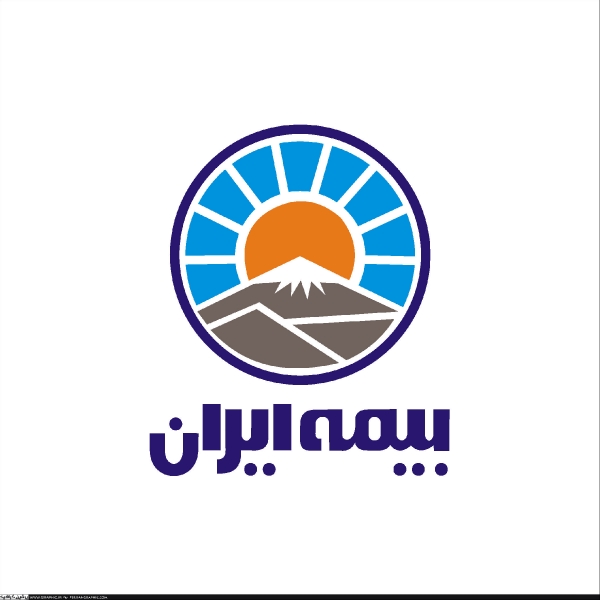 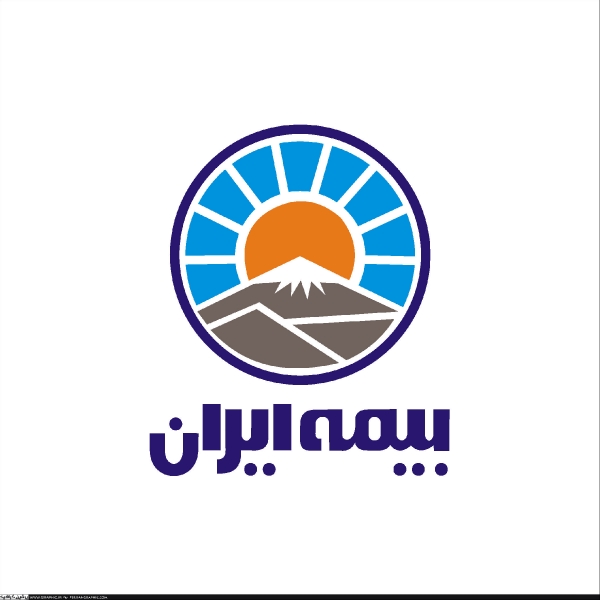 						مهروامضاء نمایندگی